Ενότητα 7.6: Το πετροκάραβοΟΝΟΜΑ: ______________________________________1. Συμπλήρωσε στις παρακάτω λέξεις το «σ» ή το «ζ» όπου ταιριάζει:κό__μος		κο__μήματα		ύφα__μα		__αλάδακα__άνι		πα__άρι		φάντα__μα		πότι__μαβουλιά__ω		χαλα__μένο		πεί__μα		ζωγραφι__μένο2. Συμπλήρωσε τις λέξεις διαλέγοντας από το κουτί τα κατάλληλα γράμματα:κά___τρο	      αγια___ός	α___έστης		__ουπίζω	__οράκια	___ουρομάλλα3. Διάβασε και βάλε τόνο στις παρακάτω λέξεις:αθλητισμος		γεμισμα		γλυκισμα		διαμερισμα		νομισμαλαχανιασμα		ξυρισμα		σμαραγδι		σεισμος		ποτισμα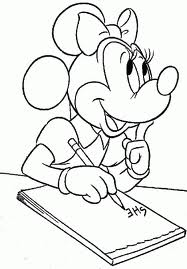 